‘The Word became flesh and blood, and moved into the neighbourhood.  We saw the glory with our own eyes…’(John 1:14 MSG)We would like to invite you to journey with us, as we join Jesus on his way to the cross.  Our prayer leaders who attend ‘Sophie’s Heart’, will be leading friends and families through the 14 Stations of the Cross.  This opportunity to gather in prayer is open to anyone who would like to join us.  Please meet in the school hall at 8:15 on Thursday 4th April.  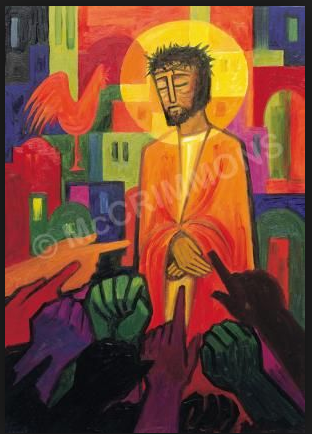 